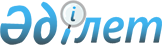 Об установлении карантинной зоны с введением карантинного режима на территории города Алга Алгинского района
					
			Утративший силу
			
			
		
					Постановление акимата Актюбинской области от 26 августа 2010 года № 268. Зарегистрировано Департаментом юстиции Актюбинской области 8 сентября 2010 года № 3344. Утратило силу постановлением акимата Актюбинской области от 29 ноября 2012 года № 426      Сноска. Утратило силу постановлением акимата Актюбинской области от 29.11.2012 № 426.      

В целях ликвидации выявленных очагов картофельного моля в соответствии с подпунктом 3) статьи 9-1 Закона Республики Казахстан от 11 февраля 1999 года № 344 «О карантине растений», пунктом 2 статьи 27 Закона Республики Казахстан от 23 января 2001 года № 148 «О местном государственном управлении и самоуправлении в Республике Казахстан», на основании представления Актюбинской областной территориальной инспекции Комитета государственной инспекции в агропромышленном комплексе Министерства сельского хозяйства Республики Казахстан № 09-13/100 от 28 июля 2010 года акимат области ПОСТАНОВЛЯЕТ:



      1. Установить карантинную зону с введением карантинного режима на площади 0,7 гектаров территории дачного участка № 23 города Алги Алгинского района.



      2. Рекомендовать территориальной инспекции Комитета государственной инспекции в Агропромышленном комплексе Министерства сельского хозяйства Республики Казахстан по Актюбинской области совместно с акимом Алгинского района принять меры по локализации и ликвидации очагов распространения картофельного моля.



      3. Контроль за исполнением настоящего постановления возложить на первого заместителя акима области Умурзакова И.К.



      4. Настоящее постановление вводится в действие по истечении десяти календарных дней после дня его первого официального опубликования.      Аким области                               Е.Сагиндиков
					© 2012. РГП на ПХВ «Институт законодательства и правовой информации Республики Казахстан» Министерства юстиции Республики Казахстан
				